IS 02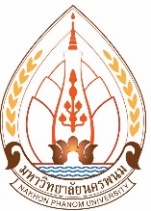 คณะศิลปศาสตร์และวิทยาศาสตร์ มหาวิทยาลัยนครพนมแบบขอสอบเค้าโครงการศึกษาค้นคว้าอิสระ.............................................................ชื่อ-สกุล นักศึกษา (นาย/นาง/นางสาว)............................................................รหัส.....................เบอร์โทรศัพท์.................................เป็นนักศึกษา หลักสูตร.............................................................สาขาวิชา...................................................................รุ่นที่..................ระบบ (  )  ระบบในเวลาราชการ		(  )  ระบบนอกเวลาราชการระดับ (  )  ปริญญาโท	(  )  ปริญญาเอกขออนุมัติสอบเค้าโครงการศึกษาค้นคว้าอิสระชื่อเรื่อง (ภาษาไทย) ...................................................................................................................................................................................................................................................................................................................................................................................................................................................................................................................................................................	(ภาษาอังกฤษ) ..............................................................................................................................................................................................................................................................................................................................................................................................................................................................................................................................................................โดยได้ส่งเอกสาร ดังนี้ 	(    )  เค้าโครงฯ  จำนวน...3....ฉบับ  (     )  สำเนาใบเสร็จรับเงินการลงทะเบียนภาคการศึกษาปัจจุบัน        (มีรายวิชาการศึกษาค้นคว้าอิสระ) จำนวน  1 ฉบับ		      	(     )  ใบรายงานผลการเรียน  1  ฉบับ								ลงชื่อ........................................................นักศึกษา									(...............................................)								วันที่.........เดือน..............................พ.ศ.................อาจารย์ที่ปรึกษาให้ความเห็นชอบแล้ว ลงชื่อ....................................................... อาจารย์ที่ปรึกษาการศึกษาค้นคว้าอิสระ(.............................................................)		วันที่........เดือน...........................พ.ศ............ขอเสนอรายชื่อคณะกรรมการสอบเค้าโครงการศึกษาค้นคว้าอิสระ (3คน) ดังนี้1. ..........................................................	ประธานกรรมการสอบ (ผู้ทรงคุณวุฒิภายนอก)2. ........................................................	กรรมการ (อาจารย์ประจำหลักสูตรระดับบัณฑิตศึกษา)3. ..........................................................	กรรมการและเลขานุการ (อาจารย์ที่ปรึกษาการศึกษาค้นคว้าอิสระ)-2-กำหนดให้มีการสอบเค้าโครงการศึกษาค้นคว้าอิสระในวันที่.............เดือน..................................................พ.ศ......................เวลา..................................................น.สถานที่.........................................................อาคาร..........................................คณะ..................................................ลงชื่อ..............................................................ประธานหลักสูตร        				         (......................................................)			    	วันที่..........เดือน.........................พ.ศ.............ความเห็นของคณบดี(  )  ควรอนุมัติ ตามที่ประชุมกรรมการบัณฑิตศึกษาประจำคณะ ครั้งที่....... วันที่........เดือน......................พ.ศ................(  )  ไม่ควรอนุมัติ  เนื่องจาก...............................................................................................................................................ลงชื่อ...........................................................................        				            (อาจารย์ ดร.วรวุฒิ อินทนนท์)			   คณบดีคณะศิลปศาสตร์และวิทยาศาสตร์ มหาวิทยาลัยนครพนม			    	วันที่..............เดือน..................................พ.ศ.................